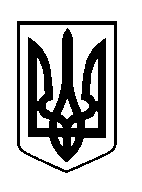 ШОСТКИНСЬКА РАЙОННА РАДАСЬОМЕ СКЛИКАННЯДЕСЯТА  СЕСІЯР І Ш Е Н Н Ям.Шостка	Розглянувши технічну документацію з нормативної грошової оцінки земельних ділянок Воронізької селищної ради для ведення товарного сільськогосподарського виробництва на території Воронізької селищної ради Шосткинського району Сумської області, розроблену ДП «Центр державного земельного кадастру», відповідно до «Порядку нормативної грошової оцінки земель сільськогосподарського призначення та населених пунктів», затвердженого наказом Держкомзему України, Міністерства аграрної політики України, Міністерства будівництва, архітектури та житлово-комунального господарства України та Української академії аграрних наук від 27.01.2006         № 18/15/21/11 та зареєстрованого в Міністерстві юстиції України 05.04.2006      № 388/12262, враховуючи позитивний висновок державної експертизи землевпорядної документації № 690 від 29.07.2016 р., керуючись статтями 10, 201 Земельного кодексу України,  статтею 23 Закону України «Про оцінку земель», пунктом 21 частини першої статті 43 Закону України «Про місцеве самоврядування в Україні», районна рада вирішила :Затвердити технічну документацію з нормативної грошової оцінки земельних ділянок Воронізької селищної ради для ведення товарного сільськогосподарського виробництва на території Воронізької селищної ради Шосткинського району Сумської області: за кадастровим номером 5925355300:05:004:0360 – площею , нормативна грошова оцінка земельної ділянки – 70 249,17 грн.; за кадастровим номером 5925355300:06:002:0063  – площею , нормативна грошова оцінка земельної ділянки – 1 878,01 грн.; за кадастровим номером 5925355300:07:003:0161 – площею , нормативна грошова оцінка земельної ділянки – 1 811,78 грн.; за кадастровим номером 5925355300:07:003:0110 – площею , нормативна грошова оцінка земельної ділянки – 70 249,17 грн.;за кадастровим номером 5925355300:06:002:0137 – площею , нормативна грошова оцінка земельної ділянки – 1 945,63 грн.;за кадастровим номером 5925355300:07:003:0210 – площею , нормативна грошова оцінка земельної ділянки – 1 811,78 грн.від 21 вересня  2016 року Про затвердження технічної документації                з нормативної грошової оцінки земельних ділянок Воронізької селищної ради для ведення товарного сільськогосподарського виробництва на території Воронізької селищної ради Шосткинського району Сумської областіГоловаВ.О.Долиняк